ADMINISTRATION AND SUPPORT GROUP.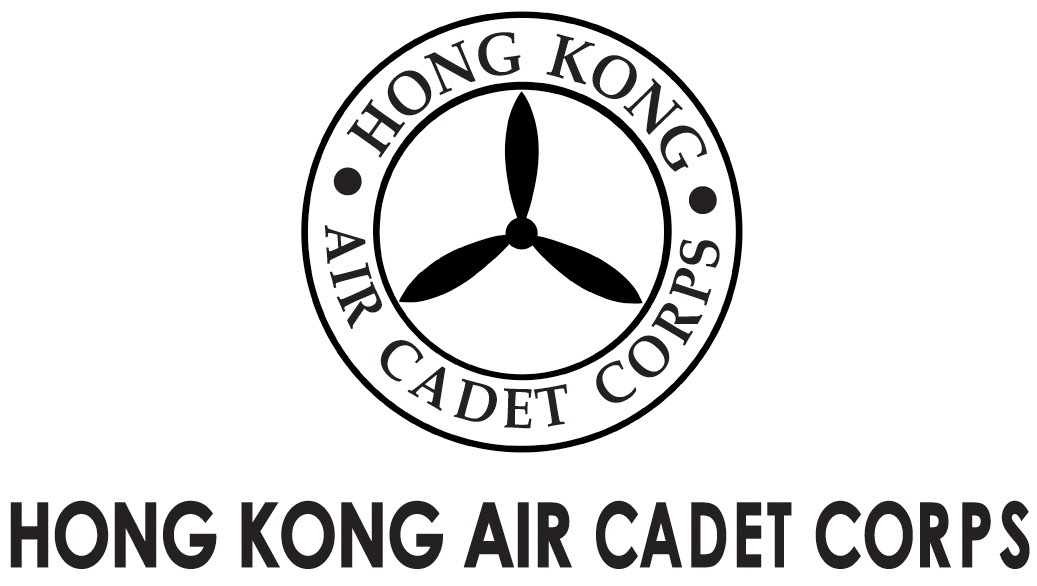 Grantham Uniformed Youth Groups Outstanding Service Award 
葛量洪青少年制服團隊傑出服務獎

Nomination Results	Please take note that the Selection Panel has nominated the following cadets to the Secretariat of the Grantham Scholarships Fund for the consideration of the captioned award after reviewing the applications endorsed by OC No.1, 3 Wg.Cadet Sergeant HO Ho-yin; andCadet Sergeant FUNG Chi-waiMay I take this opportunity to congratulate Sgt HO and Sgt FUNG for their successful interviews on behalf of the Selection Panel.	Sgt HO and Sgt FUNG have impressed the Panel with their excellent service records, passion and calibre. I would like to take this opportunity to wish them every success with their roles in the Corps and in society.							Yours sincerely,							Saki L W LEE
							Flying Officer
							OC PA FltFromOC PA FltSaki L W LEE
(sakilee0906@gmail.com)ToCopy toOC No. 103, No. 308Major Unit CommandersOur RefGOSA/2017/4# of Pages 1Date11-Dec-2017Your Ref